Níže uvedeného dne, měsíce a roku uzavřely smluvní strany:Město Domažlicesídlo: náměstí Míru 1, 344 01 Domažlicezastoupené Bc. Stanislavem Antošem, starostouIČO: 00253316, DIČ: xxxčíslo účtu: xxxjakožto kupující na straně jednéa                                          PONTONY s.r.o.sídlo: Teplická 21/16, Děčín IV-Podmokly, 405 02 Děčínzastoupena: Ing. Josef Hozák, jednatelIČO: 27865118, DIČ: xxx[•je/není] plátcem daně z přidané hodnoty (• nehodící se škrtněte)zapsán/á v obchodním rejstříku vedeném u Krajského soudu v Ústní nad Labem, spisová značka C 30054číslo účtu zřízeného v bance na území České republiky: xxxjakožto prodávající na straně druhétutokupní smlouvuI.Úvodní ustanoveníProdávající se touto smlouvou zavazuje, že kupujícímu odevzdá níže specifikovaný předmět koupě a umožní kupujícímu nabýt vlastnické právo k němu, a kupující se zavazuje předmět koupě převzít a zaplatit prodávajícímu dále dohodnutou kupní cenu.II.Předmět koupěPředmětem koupě podle této smlouvy (na akci s názvem „Dodání a montáž plovoucího mola na přírodní koupaliště na Babyloně“) je movitá věc specifikovaná v příloze č. 1 této smlouvy (dále též jen „předmět koupě“).  Jakékoli změny v provedení předmětu koupě je prodávající oprávněn realizovat výhradně na základě předchozí písemné dohody s kupujícím. III.Kupní cena, její splatnost a způsob úhradySmluvní strany sjednávají, že celková kupní cena předmětu koupě podle této smlouvy činí:Prodávající nese náklady spojené s odevzdáním předmětu koupě kupujícímu v místě plnění, se sestavením příp. jiným uvedením všech věcí tvořících předmět koupě do provozu (zprovozněním) a se zaškolením obsluhy (osob určených kupujícím) ohledně všech věcí tvořících předmět koupě. Všechny uvedené náklady prodávající zohlednil v kupní ceně.Kupující nebude poskytovat zálohy na úhradu kupní ceny.Kupní cenu je kupující povinen uhradit do 30 dnů ode dne, kdy předmět koupě převzal, a to převodem příslušné částky na účet prodávajícího uvedený v záhlaví této smlouvy. Kupní cenu vyúčtuje prodávající kupujícímu fakturou, která bude mít veškeré náležitosti daňového dokladu dle platných předpisů. Faktura bude obsahovat název zakázky „Dodání a montáž plovoucího mola na přírodní koupaliště na Babyloně“. Fakturu je prodávající oprávněn vystavit až poté, co kupující předmět koupě převezme. Fakturu je prodávající povinen doručit kupujícímu do 5 dnů ode dne, kdy kupující předmět koupě od prodávajícího převzal. V případě, že prodávající bude v prodlení s doručením faktury kupujícímu o více než 5 dnů, je povinen zaplatit kupujícímu smluvní pokutu ve výši 5.000 Kč.IV.Dodací podmínkyProdávající je povinen odevzdat zprovozněný předmět koupě kupujícímu v místě plnění. Místem plnění je přírodní koupaliště Babylon na adrese Babylon 15, Babylon, PSČ 344 01.  Prodávající je povinen odevzdat zprovozněný předmět koupě kupujícímu do 30.04.2024. Pro odstranění veškerých pochybností smluvní strany výslovně sjednávají, že ve lhůtě uvedené v předcházející větě je prodávající povinen provést i zaškolení obsluhy předmětu koupě.Prodávající je povinen spolu s předmětem koupě předat kupujícímu i veškeré k němu náležející doklady v českém jazyce, zejména návod k obsluze a údržbě. Pokud to vyžadují platné právní předpisy, je prodávající povinen ke každé věci předat též prohlášení o shodě. Nepředání byť i jen jediného takového dokladu je vadou předmětu koupě. Prodávající je v rámci předání předmětu koupě kupujícímu povinen provést zaškolení obsluhy předmětu koupě, přičemž konkrétní osoby, které budou takto zaškoleny, určí kupující. Všechny věci náležející k předmětu koupě musí být nové a prosté jakýchkoliv vad (a to i vad právních (zejména zástavních a jiných věcných práv třetích osob)).Kupující je povinen předmět koupě převzít jen v případě, že předmět koupě bude řádně zprovozněn, nebude vykazovat žádné vady, kupujícímu bude předvedena jeho způsobilost sloužit svému účelu a bude řádně provedeno zaškolení obsluhy předmětu koupě. O předání a převzetí předmětu koupě bude vyhotoven předávací protokol.V.Záruka, pozáruční servisProdávající jakožto poskytovatel záruky poskytuje kupujícímu touto smlouvou záruku za jakost předmětu koupě (včetně všech jeho částí a součástí), jejíž obsah, práva a podmínky jsou ujednány níže v tomto článku, a to v délce 24 měsíců. Takto poskytnutá a v této smlouvě ujednaná záruka není a nebude nijak dotčena případnou další zárukou, kterou případně (vedle a/nebo nad rámec takto ujednané záruky) poskytne prodávající nebo výrobce předmětu koupě (přičemž taková další záruka se bude případně řídit zvláštními podmínkami výrobce či prodávajícího).Smluvní strany se dohodly, že kupující je povinen uplatnit zákonná práva z vadného plnění (ze zákonné odpovědnosti za vady) i práva ze záruky kdykoliv v průběhu záruční doby (bezodkladně poté, co vadu zjistil).Zárukou za jakost se prodávající zavazuje, že po celou záruční dobu: si předmět koupě příp. jeho jednotlivé části, součásti a prvky zachovají vlastnosti, které si strany ujednaly (a které jsou příp. zachyceny v přílohách této smlouvy), a to zejm. pokud jde o popis, druh a množství, jakož i jakost, funkčnost, kompatibilitu a interoperabilitu, a chybí-li takové ujednání (třeba i jen v určitém ohledu), pak takové vlastnosti, které kupující nebo výrobce (vč. výrobce určité části, součásti či prvku předmětu koupě) popsal nebo které kupující očekával s ohledem na povahu předmětu koupě,předmět koupě bude způsobilý k použití pro sjednaný účel, a nebyl-li (třeba jen v některém ohledu) účel sjednán, pak pro účel, pro který se věci obdobné předmětu koupě obvykle užívají, to vše i s ohledem na práva třetích osob, právní předpisy, technické normy nebo kodexy chování daného odvětví, není-li technických norem,předmět koupě množstvím, jakostí a dalšími vlastnostmi, včetně životnosti, funkčnosti, kompatibility a bezpečnosti odpovídá nejméně obvyklým vlastnostem věcí téhož druhu, které může kupující rozumně očekávat, i s ohledem na veřejná prohlášení učiněná (mj. reklamou nebo označením) prodávajícím nebo jinou osobou v témže smluvním řetězci (zejména výrobcem použitého materiálu, části, součásti či jiného prvku předmětu koupě, subdodavatelem prodávajícího či společností, která je součástí stejného podnikatelského seskupení jako prodávající). Pokud se na předmětu koupě (příp. některé jeho části, součásti či prvku) za trvání záruční doby projeví vada či nedostatek, příp. jiný rozpor s některou vlastností uvedenou výše v odst. 3, dohodly se smluvní strany na tom, že kupujícímu příslušejí následující práva, prostřednictvím nichž prodávající uspokojí kupujícího a z nichž je kupující oprávněn uplatnit právo podle vlastního uvážení:a)	právo na odstranění vady opravou předmětu koupě, b)	právo na odstranění vady formou dodání nové věci bez vad, pokud to není vzhledem k povaze vady nepřiměřené; pokud se vada týká pouze součásti věci, má kupující právo požadovat jen výměnu součásti. Pokud by dodání nové věci nebylo možné, má kupující právo od smlouvy odstoupit.c)	právo na přiměřenou slevu z kupní ceny.Neodstraní-li prodávající vadu včas postupem podle písm. a) nebo b) nebo vadu odstranit odmítne, má kupující právo (bez ohledu na dříve zvolené právo a na místo již zvoleného práva) požadovat slevu z kupní ceny, anebo může od smlouvy odstoupit. Do odstranění i takové vady, na kterou se vztahuje záruka za jakost, nemusí kupující platit část kupní ceny odhadem přiměřeně odpovídající jeho právu na slevu.V případě, že kupující uplatní právo na odstranění vady předmětu koupě (ať půjde o vadu, na niž se vztahuje zákonná odpovědnost za vady nebo o vadu, na kterou se vztahuje záruka) opravou nebo výměnou jeho součásti, je prodávající povinen odstranit oznámené vady předmětu koupě na území České republiky, a to bez zbytečného odkladu, nejdéle však ve lhůtě 30 dnů od okamžiku jejich oznámení, pokud se smluvní strany vzhledem k charakteru a rozsahu vady nedohodnou písemně jinak. Prodávající je povinen zahájit odstraňování vad předmětu koupě do 2 pracovních dnů od jejich oznámení. V případě, že prodávající neodstraní vady předmětu koupě ve lhůtě uvedené v první větě tohoto odstavce, je kupující oprávněn pověřit jejich odstraněním jinou odbornou osobu, a prodávající je povinen nahradit kupujícímu veškeré náklady s tím spojené včetně případných nákladů majících povahu příplatku za expresní odstranění vad.Veškeré náklady na odstraňování vad předmětu koupě, zejména např. náklady na dopravu vadných částí předmětu koupě do místa, kde bude prováděna oprava, nese prodávající.Pokud výrobce či dodavatel určité věci dodané prodávajícím kupujícímu poskytuje zvláštní prodlouženou záruku (záruku delší, než jakou poskytuje prodávající podle této smlouvy), pro jejíž uplatnění je třeba splnit zvláštní podmínky (např. pravidelné prohlídky a údržba vyškolenou osobou), je prodávající povinen na tuto skutečnost kupujícího upozornit a poskytnout mu doklady a součinnost potřebnou k tomu, aby kupující takovou záruku získal a mohl práva z ní řádně uplatnit, a to včetně uzavření smlouvy o postoupení takovýchto záruk (resp. práv z nich plynoucích) na kupujícího v písemné podobě, bude-li takového postoupení třeba.V případě, že kupující po uplynutí záruční doby vznese na prodávajícího objednávku na provedení úkonu servisu (opravy, údržby, úpravy apod.) předmětu koupě, zavazuje se prodávající provedení požadovaných úkonů servisu zajistit za dále uvedených podmínek, a to po celou dobu životnosti každé věci, která tvoří předmět koupě. Servisní úkony budou provedeny na území České republiky, s prováděním takových úkonů servisu bude započato ve lhůtě do 2 pracovních dnů od oznámení příslušné objednávky kupujícím a servisní úkony budou řádně dokončeny ve lhůtě přiměřené jejich charakteru (u obvyklých úkonů nejpozději do 30 dnů od oznámení požadavku kupujícího). Servisní úkony budou provedeny za ceny obvyklé ke dni zaslání objednávky kupujícího prodávajícímu s tím, že kupujícímu nebudou účtovány žádné přirážky např. za expresní vyřízení objednávky, za zajištění provedení pozáručního servisu jinou osobou apod. VI.Následky porušení povinností smluvních stranPro případ prodlení prodávajícího se splněním povinnosti odevzdat zprovozněný předmět koupě kupujícímu prostý jakýchkoliv vad ve sjednané lhůtě sjednaly strany smluvní pokutu v neprospěch prodávajícího ve výši 0,05 % z ceny celého předmětu koupě bez DPH za každý započatý den prodlení. K odstranění jakýchkoliv pochybností se sjednává, že smluvní pokuta v této výši se uplatní i v případě nedodání nebo nezprovoznění byť i jen jedné věci, která náleží k předmětu koupě.Pro případ prodlení prodávajícího se splněním povinnosti zahájit odstraňování vad předmětu koupě do 2 pracovních dnů od jejich oznámení (dle čl. V. odst. 6.) sjednaly smluvní strany smluvní pokutu v neprospěch prodávajícího ve výši 1.000 Kč za každý započatý den prodlení.Pro případ prodlení prodávajícího se splněním povinnosti odstranit oznámené vady předmětu koupě ve lhůtě 30 dnů ode dne jejich oznámení nebo v jiné pro ten případ dohodnuté lhůtě (dle čl. V. odst. 6.) sjednaly smluvní strany smluvní pokutu v neprospěch prodávajícího ve výši 1.000 Kč za každý započatý den prodlení.Pro odstranění jakýchkoliv pochybností smluvní strany sjednávají, že kupujícímu může současně vznikat nárok na smluvní pokutu podle odst. 2 i odst. 3, pokud je prodávající v prodlení s dodržením obou lhůt.Pro případ porušení povinnosti prodávajícího zajistit provedení požadovaných úkonů servisu po uplynutí záruční doby za podmínek uvedených v čl. V. odst. 9 této smlouvy (podmínkami se rozumí provedení servisních úkonů na území České republiky, za obvyklé ceny a dodržení lhůt pro započetí a dokončení servisních úkonů) sjednaly strany smluvní pokutu v neprospěch prodávajícího ve výši 10.000 Kč pro případ každého servisního úkonu, u kterého nebyla dodržena některá z takto sjednaných podmínek.Ve vztahu ke všem ujednáním o smluvní pokutě, která jsou zahrnuta do této smlouvy, se smluvní strany dohodly na následujícím: Kupující má právo na náhradu škody, která mu vznikla z porušení povinnosti, ke kterému se smluvní pokuta vztahuje, a to vedle smluvní pokuty a v plné výši (bez jakéhokoliv omezení).Smluvní strany zároveň sjednávají, že kupující je oprávněn provést jednostranné započtení své pohledávky vůči prodávajícímu na zaplacení jakékoli peněžité částky dle této smlouvy (zejména smluvní pokuty nebo náhrady škody) proti pohledávce prodávajícího vůči kupujícímu na zaplacení kupní ceny. Smluvní strany výslovně sjednávají, že ustanovení § 1987 odst. 2 občanského zákoníku se v případě započtení podle tohoto odstavce neuplatní.VII.Ostatní ujednání a závěrečná ustanoveníKupující nabude vlastnické právo k předmětu koupě okamžikem, kdy předmět koupě převezme. Na kupujícího přechází nebezpečí škody na předmětu koupě současně s nabytím vlastnického práva.Prodávající na sebe přebírá nebezpečí změny okolností, takže se nepoužijí mj. ustanovení občanského zákoníku o změně okolností (zejm. § 1765 a 1766).Smluvní strany dohodou vylučují možnost aplikace ustanovení § 1740 odst. 3 věta první občanského zákoníku (vylučuje se možnost přijetí nabídky s dodatkem nebo odchylkou, a to při uzavírání této smlouvy i případných pozdějších dodatků).Prodávající není oprávněn postoupit práva a povinnosti vyplývající z této smlouvy na třetí osobu bez předchozího písemného souhlasu kupujícího.Plní-li smluvní strana cokoli nad rámec svých povinností dle této smlouvy, nezakládá tato skutečnost zavedenou praxi stran ani nárok prodávajícího na jakékoliv plnění ze strany kupujícího nad rámec této smlouvy.V případě, že jedno nebo více ustanovení této smlouvy bude považováno za neplatné, nezákonné nebo nevynutitelné, nebude se taková neplatnost, nezákonnost nebo nevynutitelnost dotýkat jejích ostatních ustanovení, která budou vykládána tak, jako kdyby neplatná, nezákonná nebo nevynutitelná ustanovení neexistovala, a tak, aby byl zachován jejich smysl a principy. V takovém případě se smluvní strany zavazují v rámci svého právního vztahu vadné ustanovení neodkladně nahradit ustanovením platným a vynutitelným, a to tak, aby byl co nejlépe zachován smysl a význam původního ustanovení.Smluvní strany se tímto s odvoláním na § 89a zákona č. 99/1963 Sb., občanský soudní řád, v platném znění, dohodly, že místně příslušným soudem k řešení případných sporů vyplývajících z této smlouvy, je obecný soud kupujícího.Prodávající souhlasí s tím, aby kupující uveřejnil tuto smlouvu včetně všech příloh, a to i způsobem umožňujícím dálkový přístup (prostřednictvím internetu). Prodávající uděluje tento souhlas zejména pro situaci, kdy povinnost zveřejnit smlouvu vyplývá z platných právních předpisů (zákon o zvláštních podmínkách účinnosti některých smluv, uveřejňování těchto smluv a o registru smluv). Prodávající prohlašuje, že tato smlouva ani žádná z jejích příloh neobsahuje žádnou skutečnost, kterou by chránil jako své obchodní tajemství ani jiné informace, které vyžadují zvláštní způsob ochrany. Toto ujednání platí i pro případné změny (dodatky) této smlouvy.Kupující nemá povinnost zachovávat mlčenlivost o skutečnostech sjednaných touto smlouvou, jakož i o skutečnostech které vyplývají z naplňování této smlouvy v případech, kdy se jedná o poskytování informací fyzickým nebo právnickým osobám v souladu se zákonem č. 106/1999 Sb., o svobodném přístupu k informacím, ve znění pozdějších předpisů.Tato smlouva je vyhotovena ve 2 stejnopisech, z nichž každá smluvní strana obdrží po jednom vyhotovení; je-li smlouva podepsána elektronicky, dané ustanovení se neuplatní.Přílohy:č. 1 – specifikace předmětu koupě - cenová nabídka s variantou č. 2 – WPC TwinsonV Domažlicích dne 07.02.2024				V Děčíně dne 02.02.2024kupující							prodávajícíměsto Domažlice 						PONTONY s.r.o.Bc. Stanislav Antoš					             Ing. Josef Hozákstarosta							jednatelDOLOŽKApodle § 41 zákona č. 128/2000 Sb., o obcích, v platném zněníMěsto Domažlice ve smyslu ustanovení § 41 zákona č. 128/2000 Sb., o obcích, v platném znění, tímto potvrzuje, že u právních jednání obsažených v této smlouvě byly ze strany města Domažlice splněny veškeré zákonem č. 128/2000 Sb., o obcích, v platném znění či jinými obecně závaznými právními předpisy stanovené podmínky ve formě předchozího zveřejnění, schválení či odsouhlasení příslušným orgánem města, které jsou obligatorní pro platnost tohoto právního jednání, zejména podmínky pro ustanovení § 39 zákona č. 128/2000 Sb., o obcích, v platném znění. Uzavření této kupní smlouvy bylo schváleno na 41. schůzi rady města dne 30.01.2024 usnesením č. 1659 – b)								Bc. Stanislav AntošstarostaDoložkao provedené předběžné kontrole při řízení veřejných výdajů před vznikem závazku městaPříkazce operace svým podpisem stvrzuje, že provedl předběžnou kontrolu před vznikem závazku města v souladu s čl. 5 odst. 5.6 Kontrolního řádu města Domažlice. V Domažlicích dne: 07.02.2024       Jméno a příjmení příkazce operace: xxx				          Podpis:Správce rozpočtu svým podpisem stvrzuje, že provedl předběžnou kontrolu před vznikem závazku města v souladu s čl. 5 odst. 5.6 Kontrolního řádu města Domažlice. V Domažlicích dne: 07.02.2024       Jméno a příjmení správce rozpočtu: xxx					           Podpis: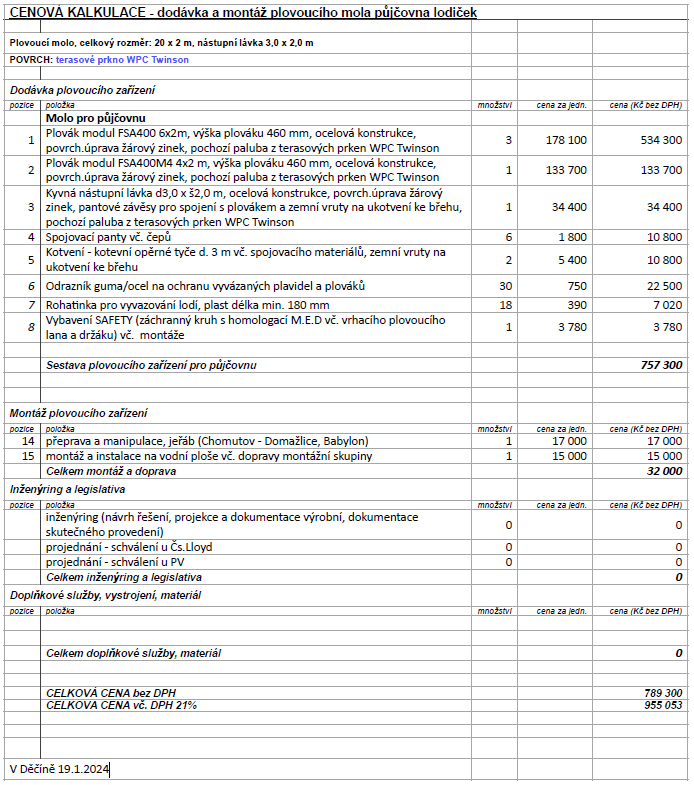 cena bez daně z přidané hodnoty789.300 Kčdaň z přidané hodnoty165.753 Kčcelková kupní cena955.053 Kč